  В соответствии с письмом Департамента государственной политики в сфере профессионального образования и опережающей подготовки кадров   от 04.12.2019г. №05-1504  "О графике проведения Всероссийской олимпиады профессионального мастерства по специальностям СПО в 2020 году "определено место проведения заключительного этапа Всероссийской олимпиады профессионального мастерства обучающихся по специальностям среднего профессионального образованияпо УГС 44.00.00 Образование и педагогические науки Московская область, город Серпухов ,  ГАПОУ МО "Губернский колледж",         даты проведения 8-10 апреля  2020 года.Заключительный этап Всероссийской олимпиады профессионального мастерства по специальностям СПО будет проводиться по двум специальностям: 44.02.01 Дошкольное образование и 44.02.02 Преподавание в начальных классах.Приглашаем принять участие в заключительном этапе Всероссийской олимпиады студентов образовательных организаций, являющихся гражданами Российской Федерации, обучающихся по специальностям СПО, вошедшим в перечень Всероссийской олимпиады УГС Образование и педагогические науки 44.02.01 Дошкольное образование, 44.02.02 Преподавание в начальных классах, являющихся победителями региональных этапов Всероссийской олимпиады, направленных для участия органами государственной власти субъектов Российской Федерации.Заявки на участие в заключительном этапе Всероссийской олимпиады принимаются до 24 марта 2020года. Заявки, оформленные в соответствии с требованиями Регламента Всероссийской олимпиады, вместе с приложением к заявке и подписанным со стороны Заказчика договором (сканированная копия) просим присылать на электронный адрес: 396346@mail.ru  или по факсу: 8(4967)39-63-46 с пометкой «Всероссийская олимпиада, для  Лукасевич Елены Витальевны». Оригиналы заявок участники Всероссийской олимпиады предоставляют организатору  заключительного этапа при регистрации в первый день проведения олимпиады.После подачи заявки и заключения договора на участие в заключительном этапе Всероссийской олимпиады производится оплата организационного взноса в размере 12 400 рублей за сопровождающее лицо .      Оплата производится не позднее  28 марта  2020 годаГАПОУ МО "Губернский колледж", являющийся организатором  заключительного этапа Всероссийской олимпиады ,обеспечивает безопасность  проведения мероприятия: охрану общественного порядка, дежурство медицинского персонала, пожарной и других необходимых служб.  	 На основании п.9.2. Регламента организации и проведения олимпиады профессионального мастерства обучающихся по специальностям СПО - питание, медицинское и транспортное обслуживание участников, а также проведение культурных мероприятий для участников обеспечиваются организатором этапа за счёт средств, поступивших на обеспечение проведения Всероссийской олимпиады, а также средств организатора этапа.  Проезд, проживание, питание, медицинское и транспортное обслуживание сопровождающих лиц, а также проведение культурных мероприятий обеспечиваются за счёт средств направляющей стороны.Уважаемые коллеги, приглашаем Вас принять участие в деловой  и культурной программах  Всероссийской олимпиады.Условия организации и проведения заключительного этапа Всероссийской олимпиады, формы документов размещены на сайте http://www.губернский -колледж.рф       ГАПОУ МО "Губернский колледж" в разделе Всероссийская олимпиада профессионального мастерства. Заключительный этап".Информацию по вопросам проведения Всероссийской олимпиады можно получить:по вопросам общей организации заключительного этапа олимпиады – Лукасевич Елена Витальевна, заместитель директора по НМР и качеству образования : e-mail: 396346 @mail.ru, телефон: 8-9152008686;по вопросам оформления финансовых документов- Колпакова Вера Владимировна, начальник планово-экономического отдела, е mail:396346 @mail.ru; телефон 8( 4967)39-62-18;по вопросам оказания помощи в поиске мест размещения и транспортного обеспечения – Королева Татьяна Юрьевна , методист колледжа, e-mail:   koroleva_t_@mail.ru , телефон: 8-903-267-97-25.            Мы будем рады принять Вас в  нашем колледже!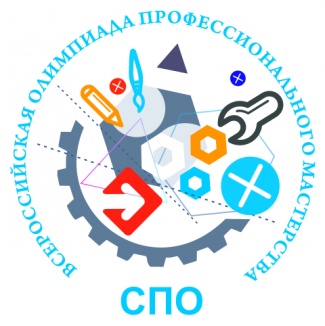  Министерство просвещения Российской ФедерацииМинистерство образования Московской области     Государственное автономное профессиональное   образовательное  учреждение Московской  области                              "Губернский  колледж"